Муниципальное бюджетное общеобразовательное учреждение«Кириковская средняя школа»РАБОЧАЯ ПРОГРАММАпо предмету «Русский язык» для учащихся 3 класса муниципального бюджетного общеобразовательного учреждения«Кириковская средняя школа»Составил: учитель Гаврилова Флюра Ильязовна2020- 2021 учебный год.Пояснительная записка.Настоящая рабочая программа составлена на основании основнойобразовательной программы начального общего образования муниципальногобюджетного общеобразовательного учреждения «Кириковскаясредняяшкола»,учебного плана муниципального бюджетного общеобразовательного учреждения «Кириковскаясредняя  школа» (1-4 класс) на 2020-2021 учебный год, учебника Русский язык. 3 класс. Учеб. для общеобразовательных организаций в 2-х частях/ В.П.Канакина, В.Г.Горецкий, – М.: «Просвещение» 2020, рекомендовано Министерством образования и науки РФ, положения о рабочей программе педагога  муниципального бюджетного общеобразовательного учреждения «Кириковская средняя  школа» реализующего предметы, курсы и дисциплины общего образования от 30 мая 2019 года.Рабочая программа реализует следующие цели и задачи обучения:- ознакомление учащихся с основными положениями науки о языке и формирование на этой основе знаково-символического восприятия и логического мышления учащихся; - формирование коммуникативной компетенции учащихся: развитие устной и письменной речи, монологической и диалогической речи, а также навыков грамотного, безошибочного письма как показателя общей культуры человека.Задачи:- развитие речи, мышления, воображения школьников, умения выбирать средства языка в соответствии с целями, задачами и условиями общения; - формирование у младших школьников первоначальных представлений о системе и структуре русского языка: лексике, фонетике, графике, орфоэпии, морфемике (состав слова), морфологии и синтаксисе;- формирование навыков культуры речи во всех её проявлениях, умений правильно писать и читать, участвовать в диалоге, составлять несложные устные монологические высказывания и письменные тексты;- воспитание позитивного эмоционально-ценностного отношения к русскому языку, чувства сопричастности к сохранению его уникальности и чистоты; пробуждение познавательного интереса к языку, стремления совершенствовать свою речь. 	Согласно программе, на изучение русского языка в 3 классе отводится 170 часов (34 учебные недели). Исходя из учебного плана Кириковской средней школы на изучение курса «Русский язык» отведено 5 часов в неделю. Промежуточная аттестация проводится в мае 2021 года в форме контрольной работы.Планируемые результаты освоения предмета.Программа обеспечивает достижение выпускниками начальной школы следующих личностных, метапредметных и предметных результатов.Личностные результаты- внутренняя позиция школьника на уровне положительного отношения к школе;- положительное отношение к урокам русского языка;- уважительное отношение к русскому языку как родному языку русского народа и языкам, на которых говорят другие народы;- интерес к языковой и речевой деятельности;- представление о многообразии окружающего мира, некоторых духовных традициях русского народа;- представление об этических чувствах (доброжелательности, сочувствия, сопереживания, отзывчивости, любви ко всему живому на Земле и др.);- первоначальные навыки сотрудничества со взрослыми и сверстниками в процессе выполнения совместной учебной деятельности на уроке и в проектной деятельности.Метапредметные результаты- овладение способностью принимать и сохранять цели и задачи учебной деятельности, поиска средств её осуществления;- формирование умения планировать, контролировать и оценивать учебные действия в соответствии с поставленной задачей и условиями её реализации, определять наиболее эффективные способы достижения результата;- использование знаково-символических средств представления информации;- активное использование речевых средств и средств для решения коммуникативных и познавательных задач;- использование различных способов поиска (в справочных источниках), сбора, обработки, анализа, организации, передачи и интерпретации информации;- овладение навыками смыслового чтения текстов различных стилей и жанров в соответствии с целями и задачами: осознанно строить речевое высказывание в соответствии с задачами коммуникации и составлять тексты в устной и письменной формах;- овладение логическими действиями сравнения, анализа, синтеза, обобщения, классификации по родовидовым признакам, установления аналогий и причинно-следственных связей, построения рассуждений, отнесения к известным понятиям.- готовность слушать собеседника и вести диалог, признавать возможность существования различных точек зрения и права каждого иметь свою, излагать своё мнение и аргументировать свою точку зрения и оценки событий.- определение общей цели и путей её достижения; умение договариваться о распределении функций и ролей в совместной деятельности; осуществлять взаимный контроль в совместной деятельности, адекватно оценивать собственное поведение и поведение окружающих;- готовность конструктивно разрешать конфликты посредством учёта интересов сторон и сотрудничества;- овладение начальными сведениями о сущности и особенностях объектов, процессов и явлений действительности в соответствии с содержанием учебного предмета «Русский язык»;- овладение базовыми предметными и межпредметными понятиями, отражающими существенные связи и отношения между объектами и процессами;- умение работать в материальной и информационной среде начального общего образования (в том числе с учебными моделями) в соответствии с содержанием учебного предмета «Русский язык».Предметные результаты- формирование первоначальных представлений о единстве и многообразии языкового и культурного пространства России, о языке как основе национального самосознания;- понимание обучающимися того, что язык представляет собой явление национальной культуры и основное средство человеческого общения; осознание значения русского языка как государственного языка Российской Федерации, языка межнационального общения;- сформированность позитивного отношения к правильной устной и письменной речи как показателям общей культуры и гражданской позиции человека;- овладение первоначальными представлениями о нормах русского языка (орфоэпических, лексических, грамматических, орфографических, пунктуационных) и правилах речевого этикета; - формирование умений ориентироваться в целях, задачах, средствах и условиях общения, выбирать адекватные языковые средства для успешного решения коммуникативных задач при составлении несложных монологических высказываний и письменных текстов;- осознание безошибочного письма как одного из проявлений собственного уровня культуры, применение орфографических правил и правил постановки знаков препинания при записи собственных и предложенных текстов. Владение умением проверять написанное;- овладение учебными действиями с языковыми единицами и формирование умения использовать знания для решения познавательных, практических и коммуникативных задач;- освоение первоначальных научных представлений о системе и структуре русского языка: фонетике и графике, лексике, словообразовании (морфемике), морфологии и синтаксисе; об основных единицах языка, их признаках и особенностях употребления в речи;грамматические категории языка, употреблять языковые единицы адекватно ситуации речевого общения.К концу обучения в 3 классе ученик должен знать (понимать):- предложения по цели высказывания и интонации (повествовательные, вопросительные, побудительные и восклицательные);- главные члены предложения (подлежащее и сказуемое), второстепенные члены предложения;- однородные члены предложения;- состав слова (корень, приставку, суффикс, окончание);- правописание парных согласных в корне;- правописание непроизносимых согласных;- правописание слов с двойными согласными;- изменение имён существительных по падежам (названия падежей и падежные вопросы), начальную форму имён существительных, три склонения имён существительных, падежные окончания;- правописание имён существительных мужского и женского рода с шипящими на конце (рожь, вещь, сторож, плащ);- имя числительное; правописание количественных числительных.ученик должен уметь:- распознавать виды предложений по цели высказывания и интонации;-  ставить в конце предложения нужные знаки препинания;-  устанавливать связь слов в предложении;-  распознавать предложения с однородными членами;-  выделять главные и второстепенные члены предложения (без деления на виды);-  производить разбор предложения по членам предложения и частям речи (производить разбор слова как части речи в пределах изучаемого материала);-  производить разбор слова по составу;-  обозначать парные согласные в корне;-  писать слова с непроизносимыми согласными;-  писать слова с двойными согласными;-  изменять имена существительные по падежам;-  склонять существительные, писать падежные окончания существительных в форме единственного и множественного числа;-  писать имена существительные мужского и женского рода с шипящими на конце;-  писать диктанты различных видов (слуховые, зрительные, зрительно-слуховые, выборочные и т.п.);-  использовать интонацию, темп высказывания, голос, мимику, жесты в соответствии с конкретной ситуацией общения;-  пользоваться словарями и справочной литературой.Содержание учебного предмета.4.Тематическое планирование с указанием количества часов на освоение каждой темы.Необходима корректировка расписания до 21.05.2021. на 10 часов.5. Список литературы, используемый при оформлении рабочей программы.1. Русский язык. 3 класс. Учебник для общеобразовательных организаций/В.П.Канакина, В.Г.Горецкий. – М.: «Просвещение» 2019.2. Русский язык. 3 класс. Рабочая тетрадь. Учебное пособие для общеобразовательных организаций. / В.П.Канакина.– М.: «Просвещение» 2019. 3. Контрольные работы по русскому языку. 3 класс: в 2 ч. К учебнику В.П.Канакиной, В.Г.Горецкого «Русский язык. 3 класс. В 2 ч.».ФГОС (к новому учебнику)/ О.Н.Крылова. – 12-е изд.перераб.и доп. – М.: Издательство «Экзамен», 2017.СОГЛАСОВАНО:Заместитель директора по учебно-воспитательной работе 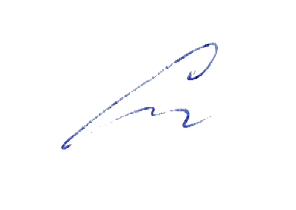 Сластихина Н.П.__ ____«31» августа 2020 г.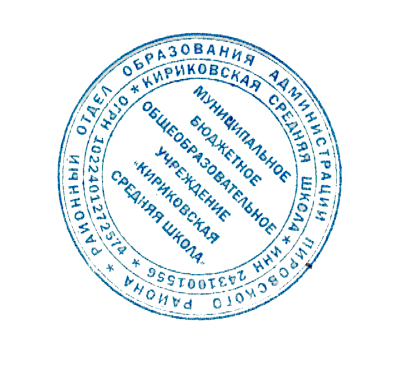 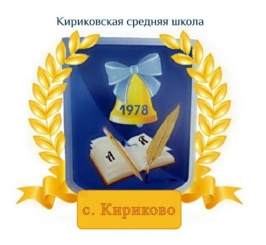 УТВЕРЖДАЮ:Директор муниципального бюджетного общеобразовательного учреждения «Кириковская средняя школа» 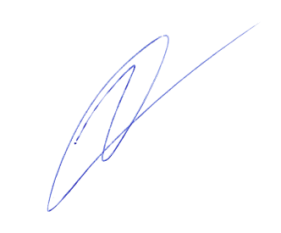 Ивченко О.В. _______«31» августа 2020 г.№ п/пРаздел/ Кол-во часовСодержание раздела и подразделов1Язык и речь (2 ч)Виды речи. Речь, её назначение. Речь — отражение культуры человека.Язык, его назначение и его выбор в соответствии с целями и условиями общения.Формирование представлений о языке как основе национального самосознания.2Текст. Предложение. Словосочетание (12 ч)Признаки текста: смысловая связь предложений в тексте, законченность, тема, основная мысль.Построение текста: вступление, основная часть, заключение.Типы текстов: повествование, описание, рассуждение. Предложения по цели высказывания (повествовательные, вопросительные, побудительные) и по интонации (восклицательные и невосклицательные)Знаки препинания в конце предложений. Подлежащее и сказуемое — главные члены предложения. Второстепенные члены. Связь слов в предложении. Распространенные и нераспространенные предложения. Словосочетание. Связь слов в словосочетании. Главное и зависимое слово в словосочетании.3Слово в языке и речи (18 ч)Слово и его лексическое значение. Однозначные и многозначные слова. Прямое и переносное значение слов. Синонимы. Антонимы. Омонимы (общее представление). Словосочетание как сложное название предмета. Устойчивые сочетания слов (фразеологизмы) (общее представление). Упражнение в распознавании изученных лексических групп слов в речи, выборе наиболее точного слова для выражения мысли. Работа со словарями учебника.Имя существительное, местоимение, имя прилагательное, глагол. Имя числительное как часть речи (общее представление).Слово и слог. Гласные звуки. Буквы, обозначающие гласные звуки. Правописание слов с безударными гласными в корне слова и ударными гласными после шипящих. Согласные звуки. Буквы, обозначающие согласные звуки. Правописание слов с парным по глухости-звонкости согласным звуком в корне слова. Мягкий знак (Ь) как показатель мягкости согласного звука. Разделительный (Ь) мягкий знак. Упражнение в правописании слов с изученными орфограммами. Перенос слов.4Состав слова (17 часов)Основа и окончание слова. Общее понятие о значимых частях слова — корне, приставке, суффиксе, окончании. Наблюдения над изменением формы слова с помощью окончаний и образованием слов с помощью приставок и суффиксов. Однокоренные слова и формы одного и того же слова (сопоставление). Распознавание орфограмм в разных частях слова и особенности проверки их написания. Способы проверки орфограмм в корне слова (сопоставление). Правописание парных звонких и глухих согласных. Распознавание орфограмм в разных частях слова и особенности проверки их написания. Способы проверки орфограмм в корне слова (сопоставление). Правописание проверяемых и непроверяемых безударных гласных в корне слова. Чередование согласных в корне слова: пеку— печь, лицо — личный, бег — бежать, верх — вершина, вязать — вяжет и др. Распознавание орфограмм в разных частях слова и особенности проверки их написания. Способы проверки орфограмм в корне слова (сопоставление). Правописание непроизносимых согласных в корне слова. Приставка как значимая часть слова. Правописание гласных и согласных в приставках о-, об-(обо-), от- (ото-), до-, по-, под- (подо-), про-, за-, на-, над-, в- (во-), с- (со-), вы-, пере-. Разделительный Ъ.5Части речи (75 часа).Общее знакомство с частями речи (имя существительное, имя прилагательное, глагол, местоимение, предлоги). Имя существительное как часть речи: общее значение, вопросы, роль в предложении. Имена существительные одушевленные и неодушевленные. Имена существительные собственные и нарицательные. Заглавная буква в собственных именах существительных. Род имен существительных. Правописание безударных гласных в родовых окончаниях Склонение имен существительных с ударными окончаниями в единственном числе. Распознавание падежей. Ь после шипящих на конце имен существительных женского рода (речь, вещь, рожь, мышь) и его отсутствие на конце имен существительных мужского рода (товарищ, мяч). Имена существительные, которые употребляются только в единственном числе (молоко, молодёжь) или только во множественном числе (очки, ножницы). Имя прилагательное как часть речи: общее значение, вопросы, роль в предложении. Имена прилагательные, близкие и противоположные по смыслу. Употребление в речи прилагательных-антонимов. Изменение имен прилагательных по родам и числам при сочетании с именами существительными. Правописание окончаний -ий, -ый, -ая, -яя, -ое, -ее, -ие, -ые. Глагол как часть речи: общее значение, вопросы, роль в предложении. Начальная форма. Глаголы совершенного и несовершенного вида (ознакомление без термина). Изменение глаголов по числам и временам. Настоящее, прошедшее, будущее время. Окончания глаголов в прошедшем времени. Правописание не с глаголами. Глаголы, близкие и противоположные по смыслу (антонимы и синонимы). Выбор наиболее точного глагола для выражения мысли. Многозначность глаголов. Употребление глаголов в прямом и переносном значении.6Повторение изученного за год – 17 часовТекст и предложение. Повествовательные, побудительные, вопросительные предложения. Состав слова. Правописание звонких, глухих, непроизносимых, двойных согласных, безударных гласных в корне слова. Разделительные ъ и ь. Части речи: имя существительное, имя прилагательное, глагол. Итого: 170 часов№ п/пТемаКол-во часовДатаПримеча-ниеЯзык и речь (2 ч)Язык и речь (2 ч)Язык и речь (2 ч)Язык и речь (2 ч)Язык и речь (2 ч)1Наша речь. Виды речи  102.092Для чего нужен язык? Проверь себя.103.09Текст. Предложение. Словосочетание (12ч)Текст. Предложение. Словосочетание (12ч)Текст. Предложение. Словосочетание (12ч)Текст. Предложение. Словосочетание (12ч)3Текст. Что такое текст? Какие бывают тексты?104.094Предложение. Что такое предложение?107.095Виды предложений по цели высказывания 108.096Виды предложения по интонации.109.097Предложения с обращениями. Словарный диктант.110.098Обучающее изложение.111.099Работа над ошибками. Главные и второстепенные члены предложения.114.0910Главные и второстепенные члены предложения.115.091112Простое и сложное предложение. 116.0917.091314Словосочетание. Что такое словосочетание? Из чего состоит словосочетание? Проверь себя.218.0921.0915Диктант по теме «Предложение»122.09Слово в языке и речи (18 ч)Слово в языке и речи (18 ч)Слово в языке и речи (18 ч)Слово в языке и речи (18 ч)16Лексическое значение слова. Как определить лексическое значение 
слова? Однозначные и многозначные слова 123.0917Синонимы и антонимы 124.0918Что такое омонимы?Словарный диктант.125.0919Слово и словосочетание. Чем словосочетание отличается от слова?128.092021Что такое фразеологизмы?229.0930.0922Обучающее изложение.101.1023Работа над ошибками. Что такое части речи? 105.1024Имя существительное.Местоимение.106.1025Имя прилагательное.Глагол.107.1026Имя числительное.Словарный диктант.108.1027Какие слова называются однокоренными.109.1028Звуки и буквы. Гласные 
звуки.112.1029Звуки и буквы. Согласные звуки113.1030Звонкие и глухие согласные звуки. Разделительный мягкий знак.114.1031Обучающее изложение.115.1032Наши проекты «Рассказ о слове».116.1033Контрольный диктант по теме «Слово в языке и речи».119.10Состав слова (17 часов)Состав слова (17 часов)Состав слова (17 часов)Состав слова (17 часов)Состав слова (17 часов)34Анализ контрольного диктанта. Что такое корень слова?120.1035Как найти в слове корень?121.1036Сложные слова.  Словарный диктант.122.1037Итоговая контрольная работа за I четверть.123.103839Что такое окончание? Как найти в слове окончание?203.1102.1140Что такое приставка? Как найти в слове приставку?105.1141Значения приставок?106.1142Что такое суффикс? Как найти в слове суффикс?109.1143Значения суффиксов.110.1144Суффикс.Развитие речи.Сочинение по репродукции картины А.А. Рылова «В голубом просторе».111.1145Анализ сочинения. Что такое основа слова?112.1146Что такое основа слова?113.1147Проект «Семья слов».116.1148Обобщение знаний о составе слова. Словарный диктант117.1149Обучающее изложение.118.1150Контрольный диктант по теме "Состав слова".119.11Правописание частей слова (29 ч)Правописание частей слова (29 ч)Правописание частей слова (29 ч)Правописание частей слова (29 ч)Правописание частей слова (29 ч)51Анализ контрольного диктанта. В каких значимых частях слова есть орфограммы?120.11525354Правописание слов с безударными гласными в корне.323.1124.1125.115556-58Правописание слов с глухими и звонкими согласными в корне.426.1127.1130.1102.1259Обучающее изложение. Составление текста по сюжетному рисунку103.1260-62Правописание слов с непроизносимым согласным звуком в корне.304.1207.1208.1263-64Правописание слов с удвоенными согласными. Словарный диктант209.1210.1265Сочинение по репродукции картины В.М. Васнецова "Снегурочка".111.1266Контрольный диктант по теме «Правописание корней слов».114.1267-69Анализ контрольного диктанта. Правописание суффиксов и приставок.315.1216.1217.1270-71Правописание приставок и предлогов.218.1221.1272Правописание слов с разделительным твёрдым знаком (Ъ).122.1273-74Разделительные твёрдый и мягкий знаки.223.1224.1275Контрольный диктант по теме «Правописание частей слова».125.1276Проверь себя.111.0177Наши проекты «Составляем орфографический словарь» 112.01Части речи (75 ч)Части речи (75 ч)Части речи (75 ч)Части речи (75 ч)Части речи (75 ч)7879Что такое части речи?213.0114.018081Что обозначает имя существительное?215.0118.018283Одушевлённые и неодушевлённые имена существительные219.0120.018485Собственные и нарицательные имена существительные221.0122.0186Наши проекты «Тайна имени»125.018788Число имён существительных226.0127.01899091Как определить род имён существительных?328.0129.0101.029293Мягкий знак (ь) на конце имен существительных после шипящих.202.0203.02949596Что такое склонение имён существительных?304.0205.0208.0297Р.р. Рассказ по репродукции картины И.Я.Билибина «Иван-царевич и лягушка-квакушка» 109.0298Работа над ошибками.110.0299Именительный падеж. Кто? Что?111.02100Родительный падеж. Кого? Чего?112.02101Дательный падеж. Кому? Чему?115.02102Винительный падеж. Кого? Что?116.02103Творительный падеж. Кем? Чем?117.02104Предложный падеж. О Ком7 О чём?118.02105Все падежи119.02106Сочинение по картине К.Ф. Юона «Конец зимы. Полдень»122.02107Наши проекты «Зимняя страничка»124.02108Контрольный диктант по теме «Имя существительное».125.02109Работа над ошибками. Как определить имена прилагательные?126.02110Значение и употребление имен прилагательных в речи101.03111Значение и употребление имен прилагательных в речи 102.03112Роль имен прилагательных в тексте 103.03113Текст-описание.104.04114Отзыв по картине М.А. Врубеля «Царевна-Лебедь».105.03115Род имен прилагательных.109.03116Изменение имён прилагательных по родам.110.03117Изменение имён прилагательных по родам.111.03118Число имен прилагательных.112.03119Число имен прилагательных.115.03120Изменение имён прилагательных по падежам. Словарный диктант                     116.03121Изменение имён прилагательных по падежам. 117.03122Отзыв по картине В.А. Серова «Девочка с персиками».118.03123Обобщение знаний об имени прилагательном.119.03124Итоговая контрольная работа за III четверть.129.034 четверть ( часов)4 четверть ( часов)4 четверть ( часов)4 четверть ( часов)4 четверть ( часов)125Анализ контрольной работы.130.03126Обобщение знаний. Проект «Имена прилагательные в загадках».131.03127Личные местоимения.101.04128Изменение личных местоимений по родам. Словарный диктант                             102.04129Местоимение.105.04130Местоимение.Проверочная работа.106.04131Обучающее изложение.107.04132Значение и употребление глаголов в речи.108.04133Значение и употребление глаголов в речи.109.04134Значение и употребление глаголов в речи.112.04135Неопределенная форма глагола.   113.04136Неопределенная форма глагола.   115.04137Число глаголов.   116.04138Число глаголов.119.04139Времена глаголов.   120.04140Времена глаголов. 2-е лицо глаголов.121.04141Изменение глаголов по временам.   122.04142Изменение глаголов по временам. Словарный диктант              123.04143Обучающее изложение.126.04144Род глаголов в прошедшем времени.   127.04145Род глаголов в прошедшем времени.128.04146Правописание частицы не с глаголами.129.04147Правописание частицы не с глаголами.130.04148Обобщение знаний о глаголе.104.05149Обобщение знаний о глаголе. Проверочная работа              105.05150Обобщение знаний.106.05151Обобщение знаний.107.05152Контрольный диктант по теме «Глагол».111.05153Анализ контрольного диктанта.112.05154Части речи. Словарный диктант                    113.05155Обучающее изложение.114.05156Части речи.117.05157Обобщение изученного о слове, предложении. 118.05158Правописание окончаний имён прилагательных.119.05159Правописание приставок и предлогов120.05Повторение (11часов)Повторение (11часов)Повторение (11часов)Повторение (11часов)Повторение (11часов)160Промежуточная аттестация. Контрольная работа.121.05161Повторение. Части речи. Имя существительное1162Повторение. Части речи. Имя прилагательное.1163Повторение. Части речи. Местоимение.1164Повторение. Части речи. Глагол.1165Повторение. Однокоренные слова.1166Повторение. Однокоренные слова.1167Контрольная работа за год.1168Работа над ошибками.1169Повторение. Текст. Предложение.1170Повторение. Текст. Предложение.1